Контактная информацияСведения о профессиональной деятельностиRuListen Даты участия в семинарахПланируете ли приобретение аудиометра (предзаказ)? Пожалуйста, отметьте Ваш заказ:Дополнительно Вы можете приобрести (укажите количество):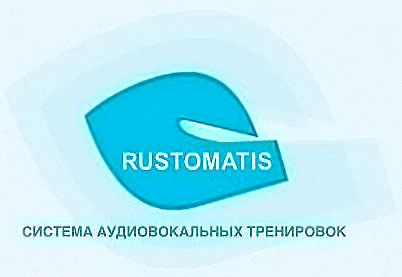 Регистрационная форма на обучающие семинары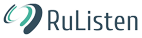 Электронный адрес: audiofit@mail.ru Телефон: 8 495 769 54 50Электронный адрес: audiofit@mail.ru Телефон: 8 495 769 54 50ФИО (полностью)ТелефонE-mailАдрес для корреспонденции(страна, индекс, населённый пункт, улица, № дома, № квартиры)Место работы, должностьРабочий адрес для размещения на сайте(страна, индекс, населённый пункт, улица, № дома, № офиса)Сайт Вашей компанииПлательщик(ФИО либо наименование/ИНН)Образование, включая дополнительное (мы можем попросить Вас прислать сканкопии документов об образовании)Ваша профессия, специализация Стаж работы по специальностиКак Вы узнали о методе RuListen?В каких сферах Вы планируете применять метод RuListen?В каких сферах Вы планируете применять метод RuListen?Даты МодулиНАШЕ ПРЕДЛОЖЕНИЕСтоимость (в рублях)Стоимость (в рублях)Стоимость (в рублях)Стоимость (в рублях)Стоимость (в рублях)Семинар «РУЛИСЕН» (I модуль) 16 ак. часов2-дневный семинар + обучающие материалы+ Certification fee20 00020 00020 00020 000 20 000Семинар «РУЛИСЕН» (II модуль) 8 ак. часов1-дневный семинар + обучающие материалы15 00015 00015 00015 00015 000Оборудование вариант 1:Портативная система «РУЛИСЕН» с проводными наушниками для индивидуального использования (1 клиент):Плеер с 5 программами РУЛИСЕНПроводные наушники с вибратором и регулятором костной проводимости90 000Оборудование вариант 2:Портативная система «РУЛИСЕН» с беспроводными наушниками для индивидуального или группового использования (до 4 клиентов одновременно при покупке 3-х дополнительных наушников):1 плеер с 5 программами РУЛИСЕН 1 беспроводные наушники с вибратором и регулятором костной проводимости с базой100 000Оборудование вариант 3:Стационарная система «РУЛИСЕН» для групповых занятий (до 8 клиентов одновременно):усилитель, позволяющий подключать к прослушиванию одновременно до 8 клиентов1 плеер с 5 программами РУЛИСЕН3 стационарных проводных наушников с вибратором костной проводимости (6 м.)115 000Оборудование вариант 4:Портативно-стационарный комплекс - система «РУЛИСЕН» для групповых и индивидуальных занятий (до 12 клиентов одновременно):усилитель, позволяющий подключать к прослушиванию одновременно до 8 клиентов3 плеера с 5 программами РУЛИСЕН4 стационарных проводных наушников с вибратором костной проводимости (6 м.)1 беспроводные наушники с вибратором и регулятором костной проводимости с базой235 000ОБЩАЯ СУММА35 000125 000135 000150 000270 000Отметьте Ваш заказНАШЕ ПРЕДЛОЖЕНИЕСтоимость (в рублях)Кол-воДополнительный плеер РУЛИСЕН с 5 программами для групповых занятий35 000Дополнительные проводные наушники с вибратором костной проводимости  для групповых занятий (с длинным проводом 6 м.)15 000Дополнительные проводные наушники с вибратором и регулятором костной проводимости  для индивидуальных занятий (с коротким проводом)20 000Дополнительные беспроводные наушники с вибратором и регулятором костной проводимости для групповых занятий30 000Аудиометр (срок поставки в течение месяца после предоплаты; предоплата 50%)200 000